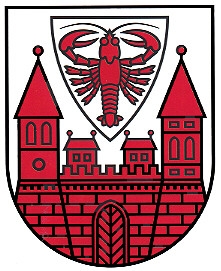 Kontaktdaten Bürgerservice/Stadtbüro für Rücksprachen
zu Auskünften aus dem MelderegisterNach § 50 Absatz 4 Bundesmeldegesetz (BMG) hat die Meldebehörde bei Glaubhaftmachung eines rechtlichen Interesses dem Eigentümer/Wohnungsgeber unentgeltlich Auskunft über Familiennamen, Vornamen und Doktorgrad der in seiner Wohnung gemeldeten Einwohner zu erteilen. Die Auskunft kann auf Antrag des Auskunftsberechtigten erteilt werden.Gemäß § 19 Abs. 1 Satz 3 und 4 BMG kann sich der  Wohnungsgeber oder eine von ihm beauftragte Person durch Rückfrage bei der Meldebehörde davon überzeugen, dass sich die meldepflichtige Person anmeldet hat. Die meldepflichtige Person hat dem Wohnungsgeber die Auskünfte zu geben, die für die Bestätigung des Einzugs erforderlich sind.Nachfolgende Möglichkeiten können Sie zur Kontaktaufnahme wahrnehmen:per Fax		0355 612 13 3304
per E-Mail		Melderegister@cottbus.de
per Telefon		0355 612 3313 / 3314 / 3318 / 3319
Kontaktdaten Bürgerservice/Stadtbüro für Rücksprachen
im Zusammenhang mit WohnungsgeberbestätigungenNachfolgende Möglichkeiten können Sie zur Kontaktaufnahme wahrnehmen:per Fax		0355 612 13 2078
per E-Mail		Wohnungsgeber@cottbus.de
per Telefon		0355 612 2070 / 3342